Эта история о простых маленьких детях и их родителях…Они не были быстрее, сильнее или умнее других детей… Они так же как и все учились в обычной школе, играли в игры, любили повредничать и порезвиться – в общем жили обычной простой детской жизнью… 18 октября на базе Бальзинской общеобразовательной школы прошел районный семинар.     В рамках семинара был проведен мастер-класс «Совместная работа ДК, школы и родителей»Наши гости погрузились в атмосферу сказки и смогли увидеть направления работы нашей «Творческой фабрики»Мероприятие было проведено в стиле фильма «Чарли и шоколадная фабрика».  Вилли Вонка провел путешествие по всем тайным цехам нашей творческой фабрики…В первом цехе наши гости смогли услышать и увидеть все прелести русской народной культуры-  из этого цеха доносилось звучание скрипки или звон бубенчиков, стук деревянных ложек, разливались трещотки и звонкий смех…Во втором цехе «Музыкальная палитра»- мы могли насладиться звучанием красивой песни в сопровождении зажигательного танца.Следующий цех-самый загадочный, неизведанный цех волшебной фабрики! Ведь именно здесь открываются все тайные, на первый взгляд, не заметные способности людей… В этом цехе мы погрузились в атмосферу театра.В завершении ребята и их родители попробовали себя в роли «Умпалумпов», станцевав финальный флэш-моб!Все участники и зрители остались очень довольны проведенным мероприятием! Получили кучу позитивных эмоций!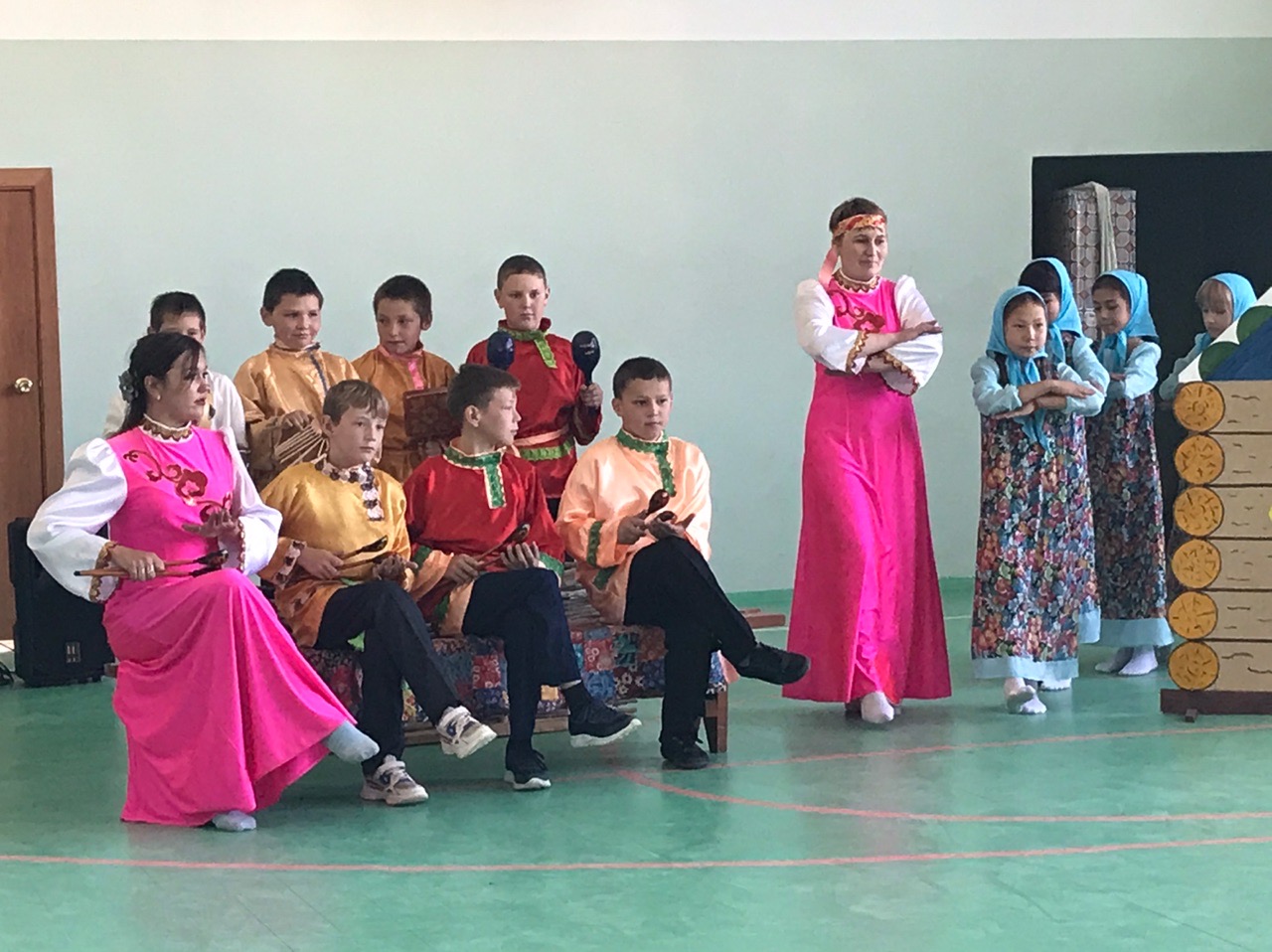 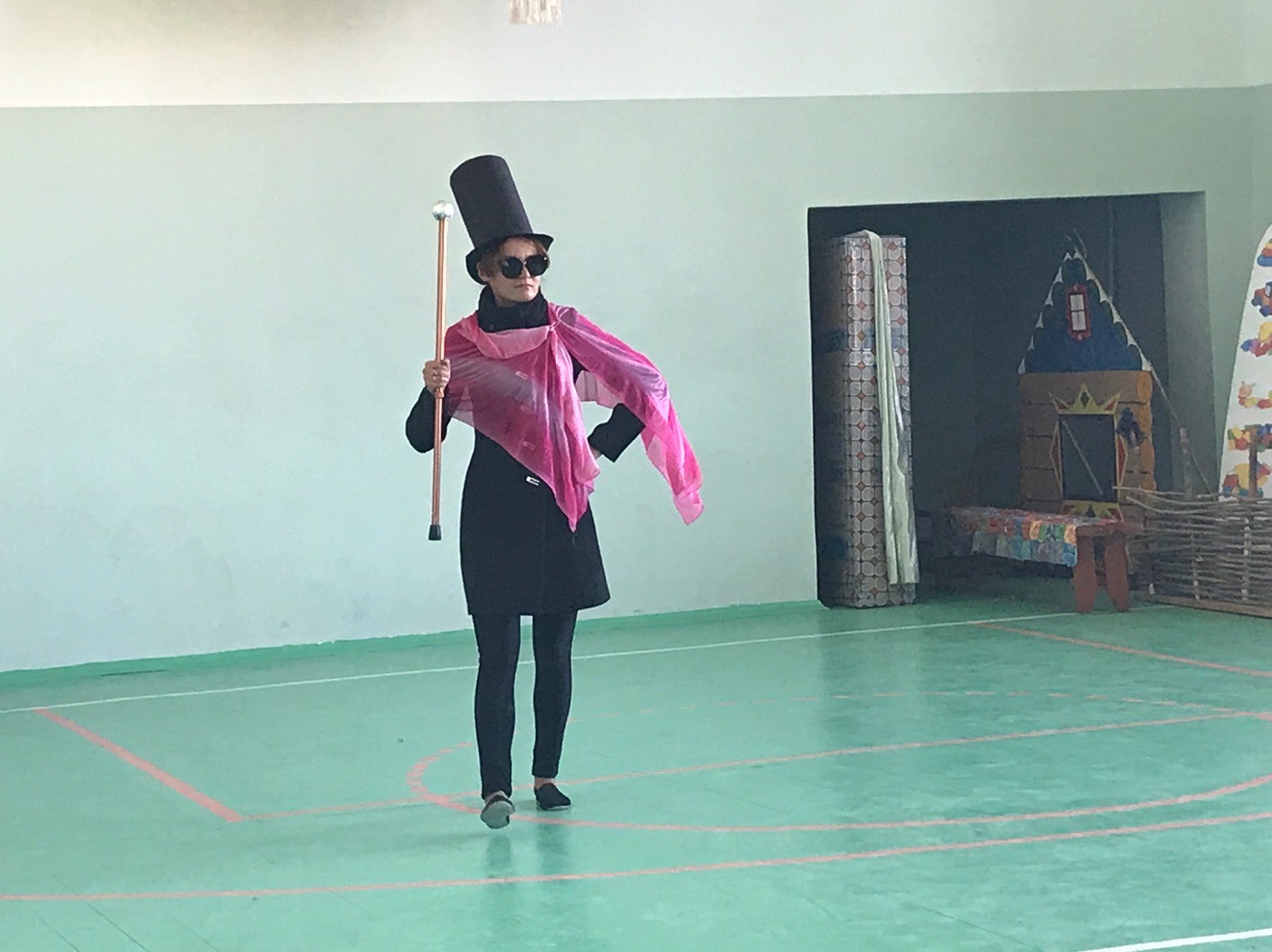 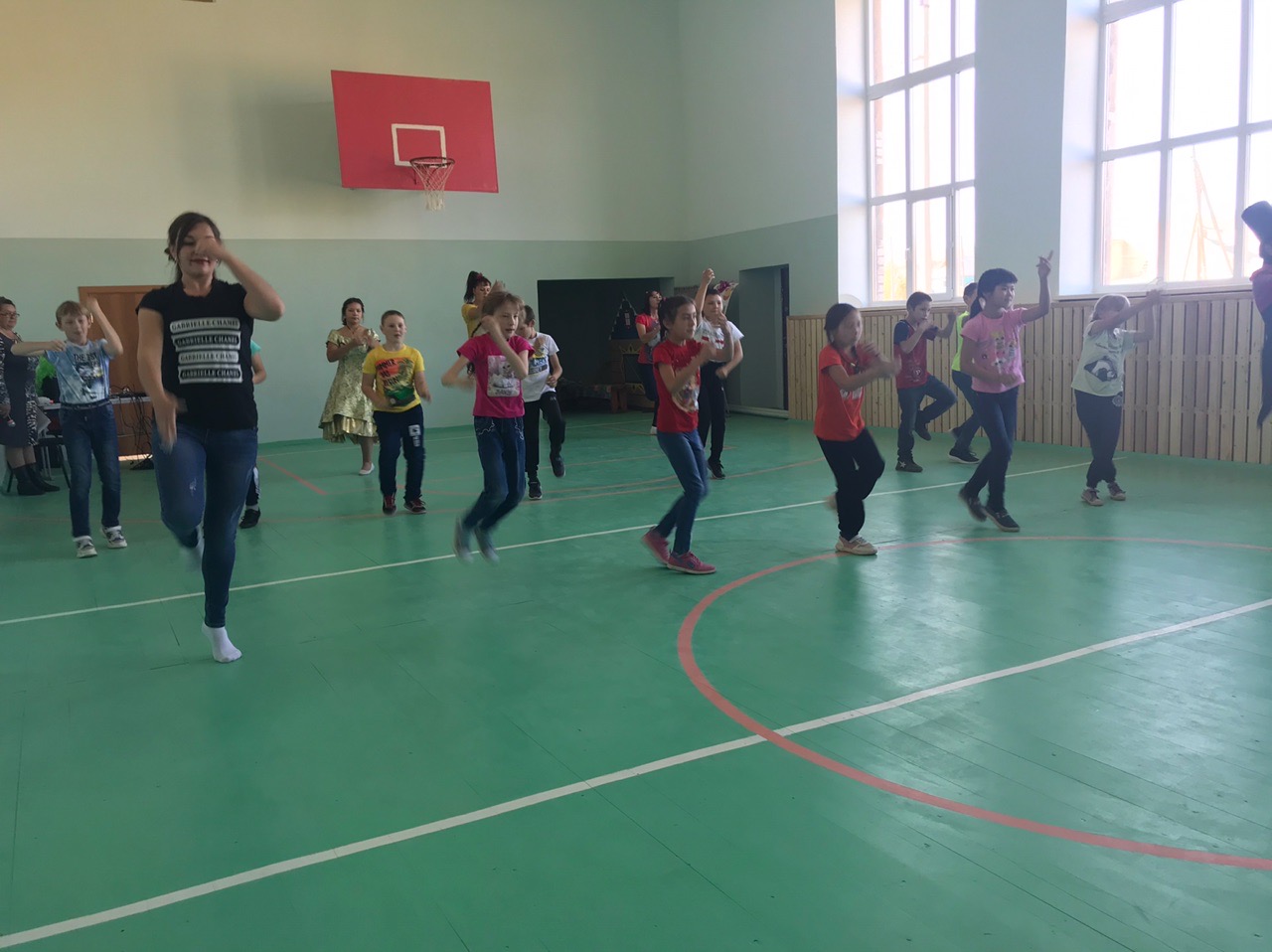 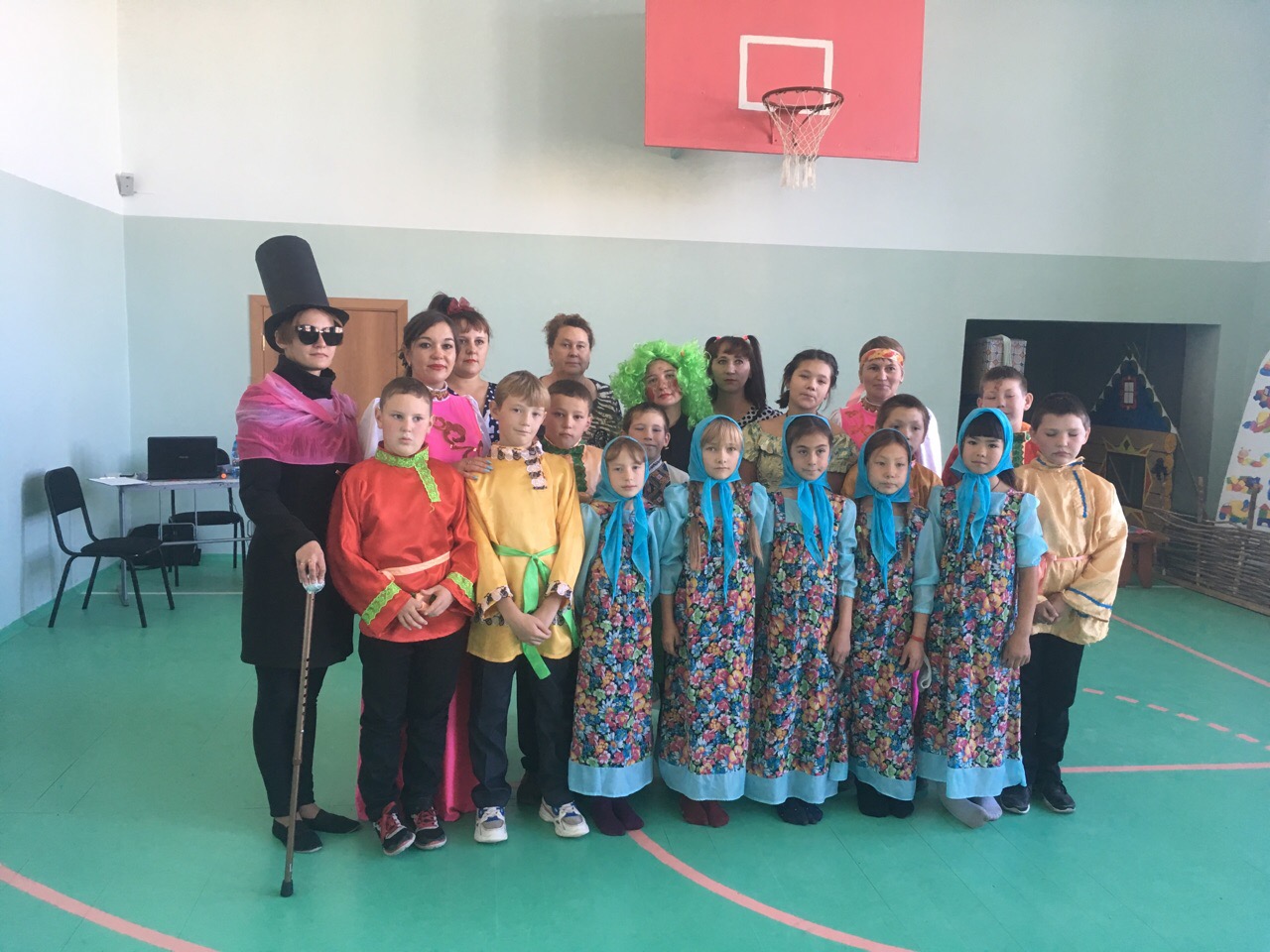 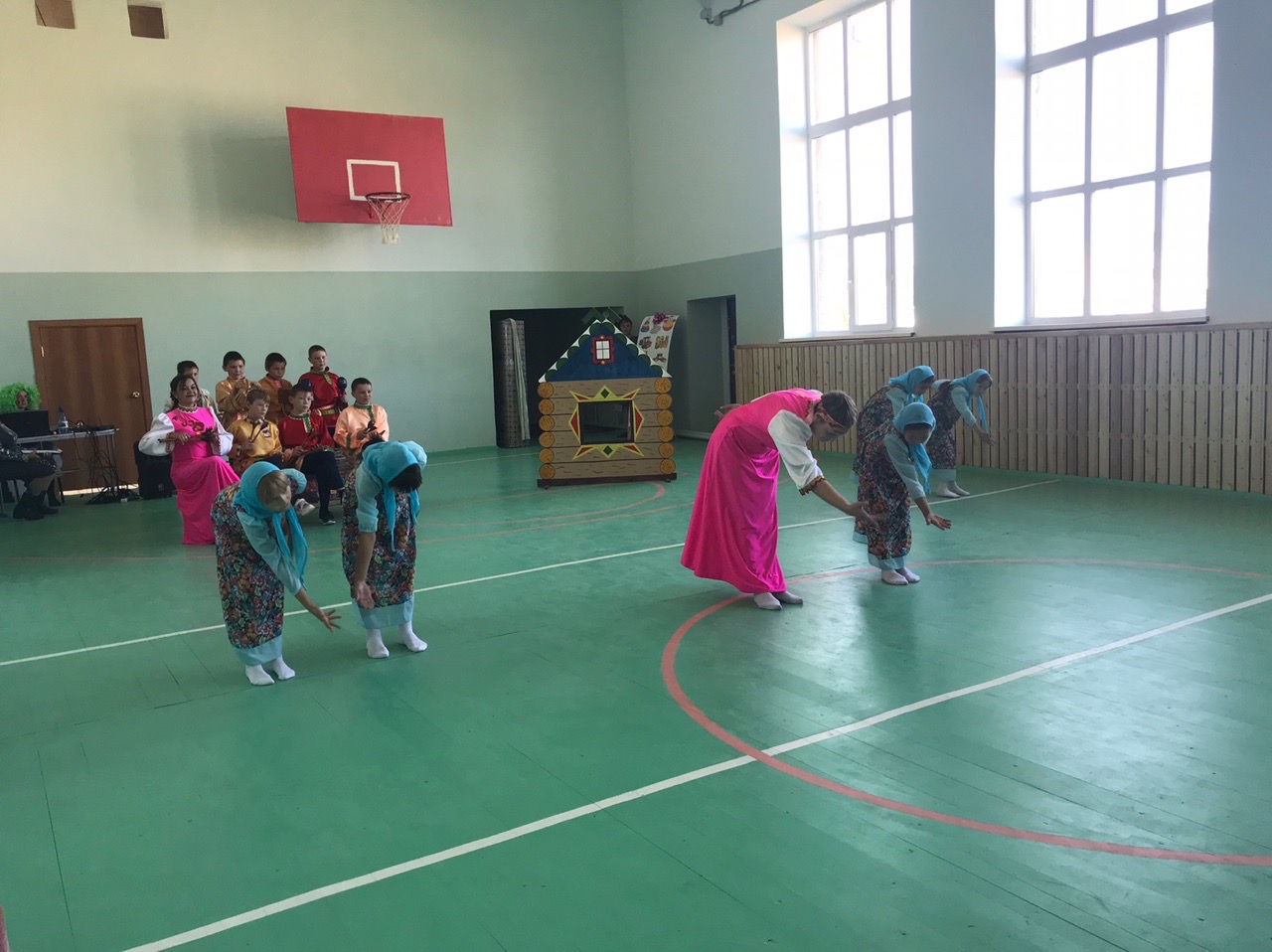 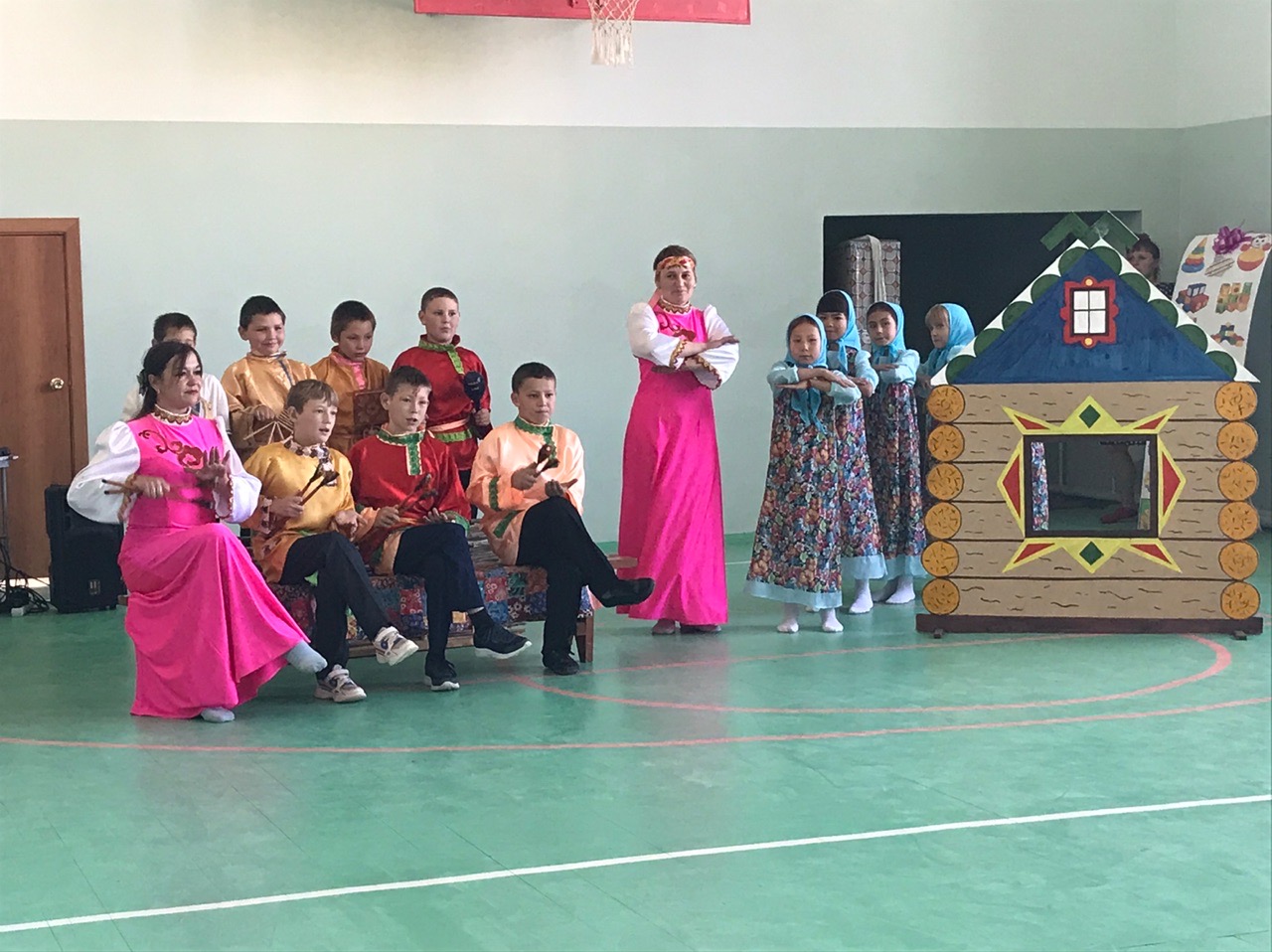 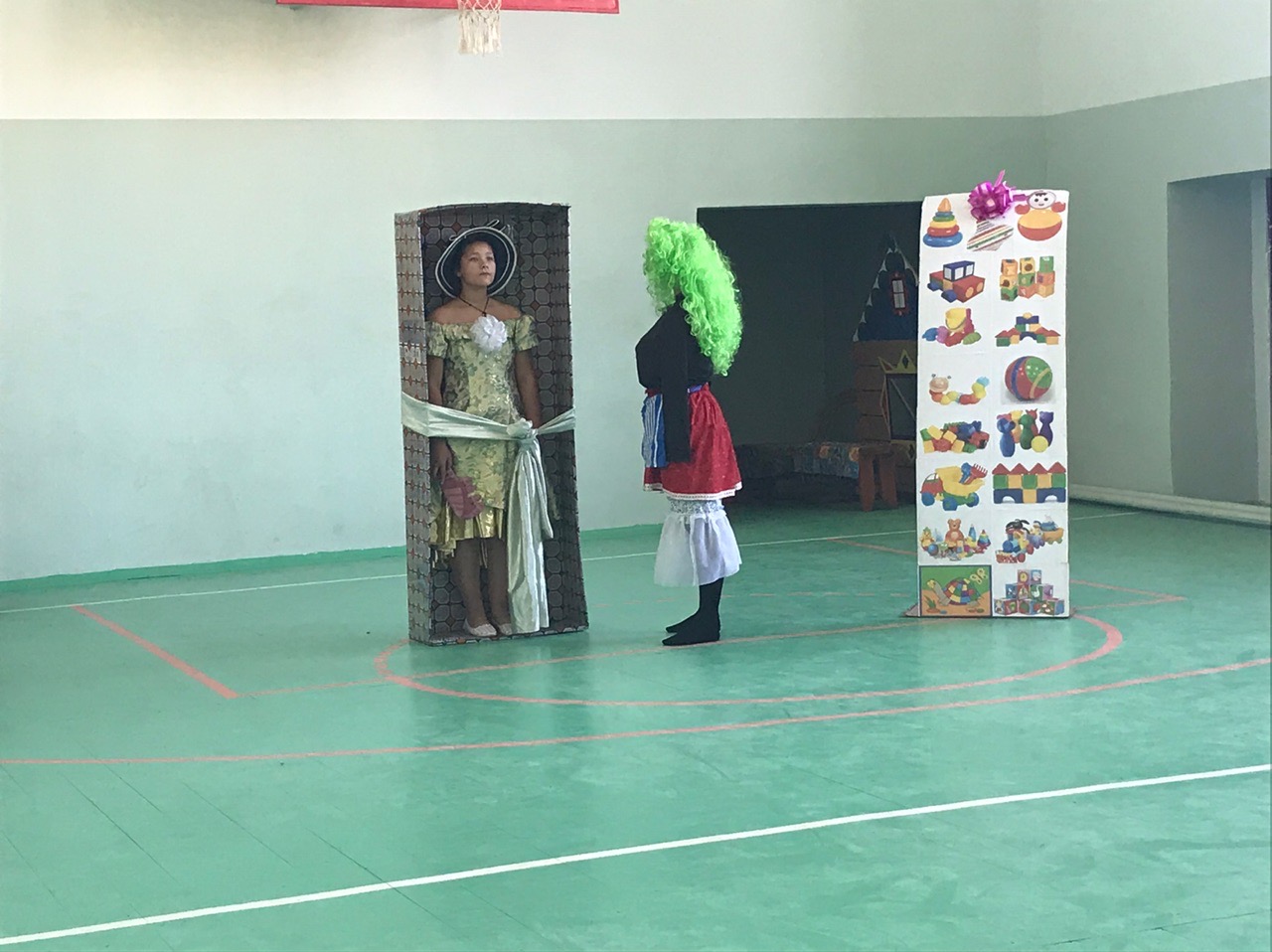 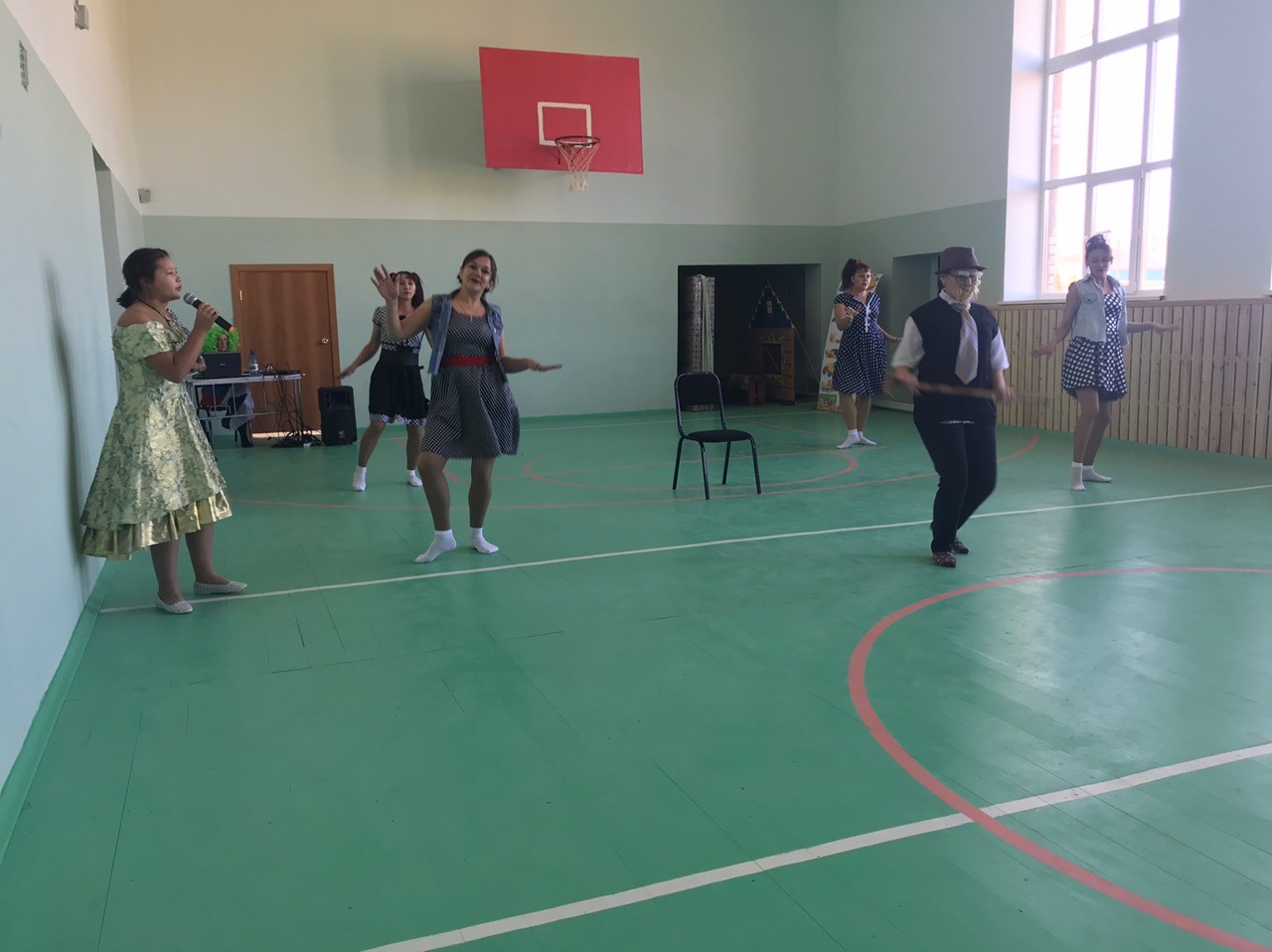 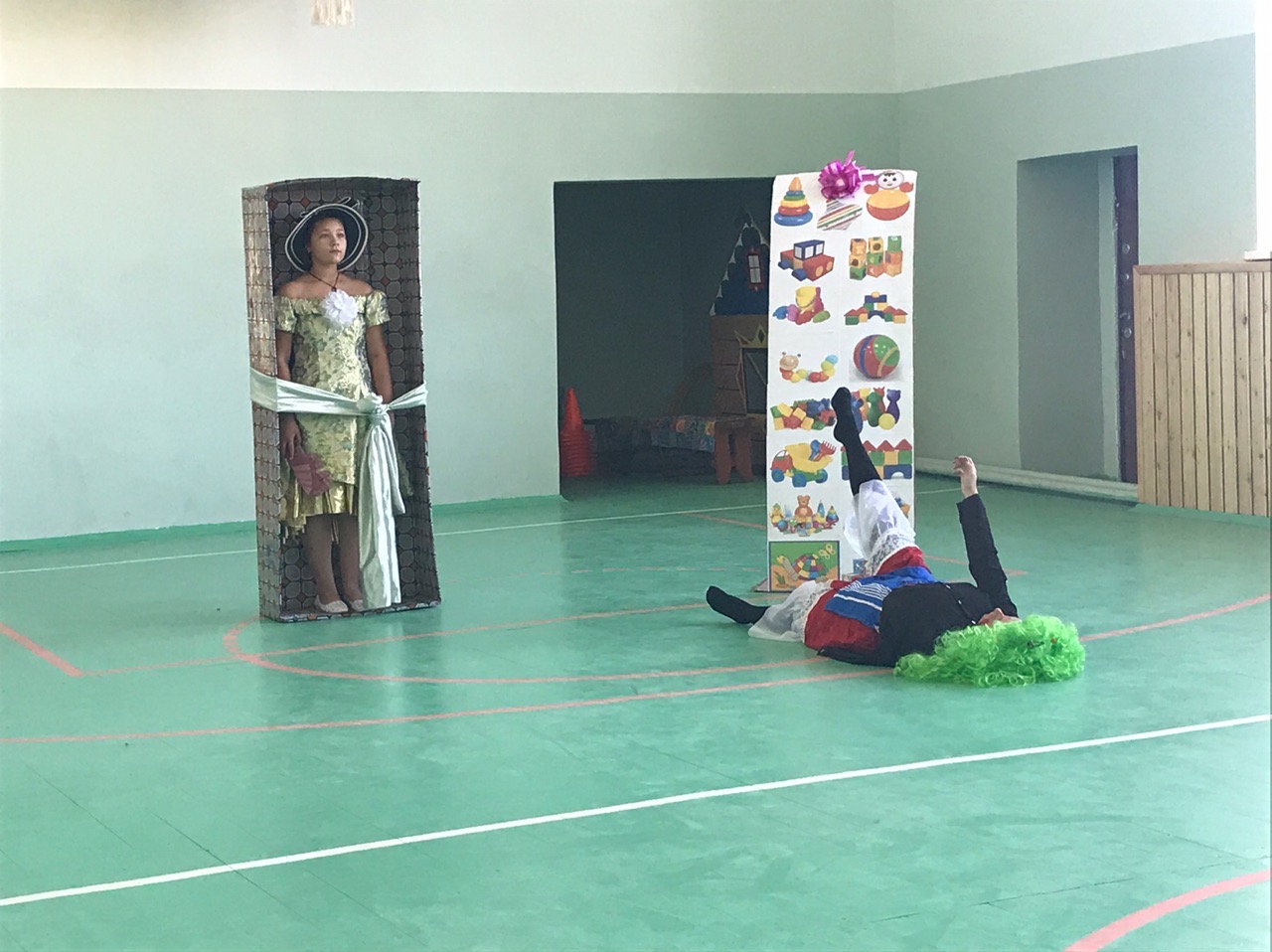 